						Předkládá:	Mgr. Jiří Pospíšil,								1. náměstek primátora						Zpracoval(i):	Mgr. Alexandra Klímková,				vedoucí Odboru správy a údržby 				majetku města								Mgr. Lukáš Skládal,			odborný referent oddělení nakládání s majetkem města Odboru SÚMMZasedání Zastupitelstva města Prostějovakonané dne 15. 06. 2021Schválení prodeje pozemku p.č. 310/20 v k.ú. Kralice na HanéNávrh usnesení:Zastupitelstvo města Prostějovas c h v a l u j eprodej pozemku p.č. 310/20 – ostatní plocha o výměře 489 m2 v k.ú. Kralice na Hané společnosti HOPI Real Estate s.r.o., se sídlem Pražská 673, Miřetice u Klášterce nad Ohří, Klášterec nad Ohří, PSČ: 431 51, IČ: 084 60 434, za následujících podmínek:za kupní cenu ve výši dle znaleckého posudku (cena obvyklá) 490 Kč/m2, tj. celkem 239.610 Kč, splatnou před podpisem kupní smlouvy,náklady spojené s vypracováním znaleckého posudku a správní poplatek spojený s podáním návrhu na povolení vkladu vlastnického práva do katastru nemovitostí uhradí kupující.Důvodová zpráva:Na Odbor správy a údržby majetku města Magistrátu města Prostějova se obrátila společnost HOPI Real Estate s.r.o., se sídlem Pražská 673, Miřetice u Klášterce nad Ohří, Klášterec nad Ohří, PSČ: 431 51, IČ: 084 60 434, se žádostí o odkoupení pozemku ve vlastnictví Statutárního města Prostějova p.č. 310/20 v k.ú. Kralice na Hané o výměře 489 m2. Tento pozemek se nachází v průmyslové zóně před areálem žadatele a je využit jako zatravněná plocha, vjezd do areálu společnosti a částečně i jako parkovací plocha pro osobní vozidla zaměstnanců společnosti.Dne 09. 10. 2003 byla uzavřena Kupní smlouva č. 2003/16/303 mezi Městem Prostějovem jako prodávajícím a společností HOPI s.r.o. jako kupujícím, na prodej pozemků v sektoru A průmyslové zóny v lokalitě ulice Kralická, za účelem výstavby nového logistického areálu. Předmětem prodeje nebyl výše uvedený pozemek p.č. 310/20 v k.ú. Kralice na Hané, a to z toho důvodu, že na pozemku se nachází vedení kanalizačního řadu ve vlastnictví společnosti Vodovody a kanalizace Prostějov, a.s. Při projednávání dalšího rozvoje průmyslové zóny v roce 2003 bylo navrženo stávající kanalizační řad v průmyslové zóně přeložit z pozemků určených pro výstavbu komerčních areálů do vedlejší obslužné komunikace. V této souvislosti bylo proto rozhodnuto předmětný pozemek p.č. 310/20 v k.ú. Kralice na Hané prodat až po provedení přeložky kanalizačního řadu s tím, že v souladu s usnesením Zastupitelstva města Prostějova č. 13134 ze dne 28.05.2003 byla na tento pozemek uzavřena Smlouva o budoucí kupní smlouvě č. 2003/16/304 ze dne 09.10.2003 mezi Městem Prostějovem jako budoucím prodávajícím a společností HOPI s.r.o. jako budoucím kupujícím.K původně navržené přeložce kanalizačního řadu ale nedošlo a společnost Vodovody a kanalizace Prostějov, a.s., plánuje kapacitu systému městské kanalizace v této lokalitě posílit výstavbou nového kanalizačního řadu, který bude umístěn ve stávající obslužné komunikaci v průmyslové zóně. Na základě požadavku společnosti Vodovody a kanalizace Prostějov, a.s., bylo další umístění a užívání kanalizačního řadu na předmětném pozemku p.č. 310/20 v k.ú. Kralice na Hané majetkoprávně ošetřeno zřízením věcného břemene. Vzhledem k tomu, že přeložka kanalizačního řadu nebyla realizována, využití pozemků v sektoru A průmyslové zóny je již stabilizováno a předmětný pozemek zůstane v současném stavu, požádala společnost HOPI Real Estate s.r.o. o odkoupení tohoto pozemku z důvodu dořešení již dříve navrženého prodeje. V případě uskutečnění prodeje bude tento pozemek i nadále využíván ke stávajícímu účelu.Na ocenění předmětného pozemku byl zpracován znalecký posudek, dle kterého činí obvyklá cena tohoto pozemku 490 Kč/m2, tj. celkem 239.610 Kč. Společnost HOPI Real Estate s.r.o. prodej pozemku za kupní cenu v této výši akceptuje.Záležitost je řešena pod sp. zn. OSUMM 464/2017. Stanovisko odborů MMPv (subjektů):1. Odbor územního plánování a památkové péče sděluje, že pozemek p.č. 310/20 v k.ú. Kralice na Hané se dle Územního plánu Kralice na Hané nachází ve stabilizované ploše „plochy výroby a skladování – 165-VX“. Dle mapových podkladů územně plánovací dokumentace přes pozemek p.č. 310/20 v k.ú. Kralice na Hané vede kanalizační řad, pozemek dále zasahuje do území zvláštní povodně pod vodním dílem, koridor RR směrů – zájmové území MO pro nadzemní stavby, vzdušný prostor pro létání v malých přízemních výškách. Na základě výše uvedeného konstatujeme, že na daném pozemku p.č. 310/20 v k.ú. Kralice na Hané je možno realizovat záměry za dodržení podmínek vyplývajících z regulativů platného územního plánu. V navazujícím řízení je nezbytné posouzení záměru z hlediska souladu s cíli a úkoly územního plánování. Zejména naplnění podmínek pro hospodárné využívání území a to jak záměr vyhovuje urbanistickým, architektonickým a estetickým požadavkům na využívání a prostorové uspořádání území s ohledem na podmínky v území a jeho stávající charakter.2. Odbor rozvoje a investic posoudil předloženou žádost a sděluje, že nemá námitky k prodeji předmětného pozemku.3. Odbor dopravy jako příslušný silniční správní úřad pro místní komunikace, veřejně přístupné účelové komunikace a silnice II. a III. tříd dle § 40 odst. 4 a 5 zákona č. 13/1997 Sb., o pozemních komunikacích, ve znění pozdějších předpisů, s prodejem pozemku souhlasí.4. Odbor životního prostředí nemá námitek k odkupu pozemku.Rada města Prostějova dne 04.05.2021 usnesením č. 1361 vyhlásila záměr prodeje pozemku p.č. 310/20 – ostatní plocha o výměře 489 m2 v k.ú. Kralice na Hané společnosti HOPI Real Estate s.r.o., se sídlem Pražská 673, Miřetice u Klášterce nad Ohří, Klášterec nad Ohří, PSČ: 431 51, IČ: 084 60 434, za následujících podmínek:za kupní cenu ve výši dle znaleckého posudku (cena obvyklá) 490 Kč/m2, tj. celkem 239.610 Kč, splatnou před podpisem kupní smlouvy,náklady spojené s vypracováním znaleckého posudku a správní poplatek spojený s podáním návrhu na povolení vkladu vlastnického práva do katastru nemovitostí uhradí kupující.Záměr prodeje pozemku byl v souladu s příslušnými ustanoveními zákona č. 128/2000 Sb., o obcích (obecní zřízení), ve znění pozdějších předpisů, zveřejněn vyvěšením na úřední desce Magistrátu města Prostějova a způsobem umožňujícím dálkový přístup. K vyhlášenému záměru se v zákonem stanovené lhůtě nikdo jiný nepřihlásil.5. Stanovisko předkladatele:Odbor správy a údržby majetku města nemá námitek ke schválení prodeje pozemku p.č. 310/20 – ostatní plocha o výměře 489 m2 v k.ú. Kralice na Hané společnosti HOPI Real Estate s.r.o. za podmínek uvedených v návrhu usnesení. Odbor správy a údržby majetku města upozorňuje na skutečnost, že část předmětného pozemku o výměře 70 m2 užívá společnost HOPI s.r.o. za účelem umístění a užívání vjezdu na základě Dohody o skončení nájmu a souhlasu s umístěním a užíváním staveb č. 2014/50/350 ze dne 05.01.2015.Odbor správy a údržby majetku města rovněž upozorňuje na skutečnost, že na pozemku p.č. 310/20 v k.ú. Kralice na Hané je umístěno vedení splaškové kanalizace včetně jeho ochranného pásma, jehož umístění je ošetřeno věcným břemenem ve prospěch společnosti Vodovody a kanalizace Prostějov, a.s.Společnost HOPI Real Estate s.r.o. není dlužníkem Statutárního města Prostějova.Materiál byl předložen k projednání na schůzi Finančního výboru dne 08.06.2021Přílohy:situace širších vztahů – příloha č. 1situační mapa – příloha č. 2ortofotomapa – příloha č. 3Příloha č. 1Situace širších vztahů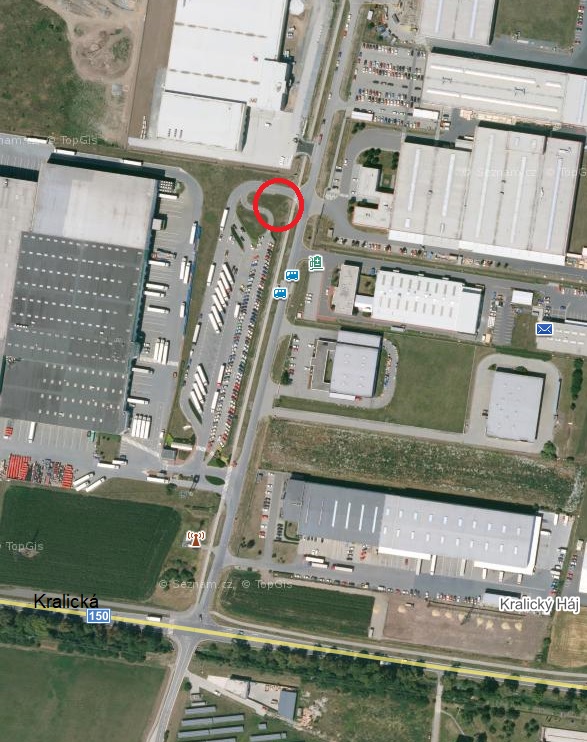            umístění požadovaného pozemkuPříloha č. 2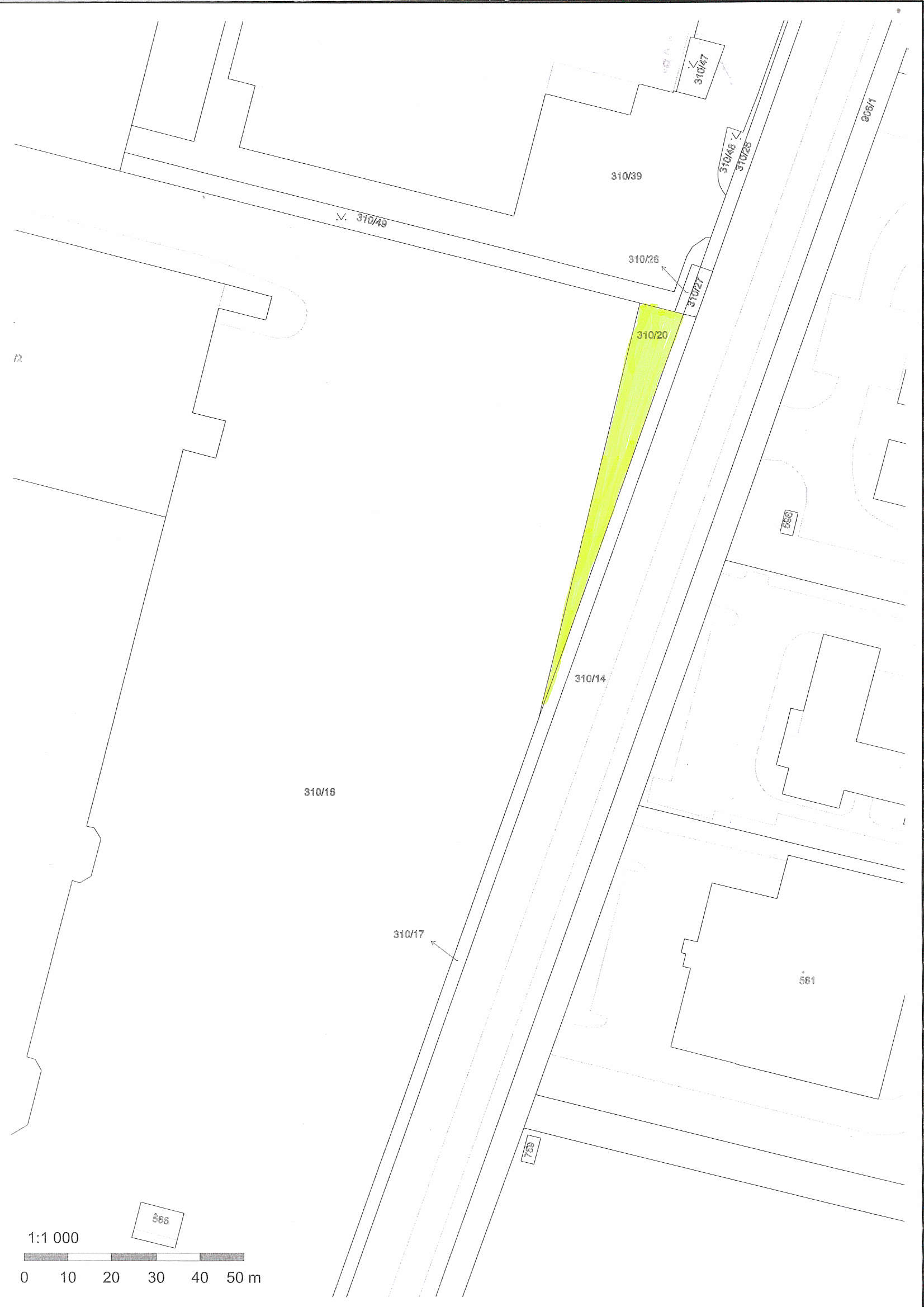 Příloha č. 3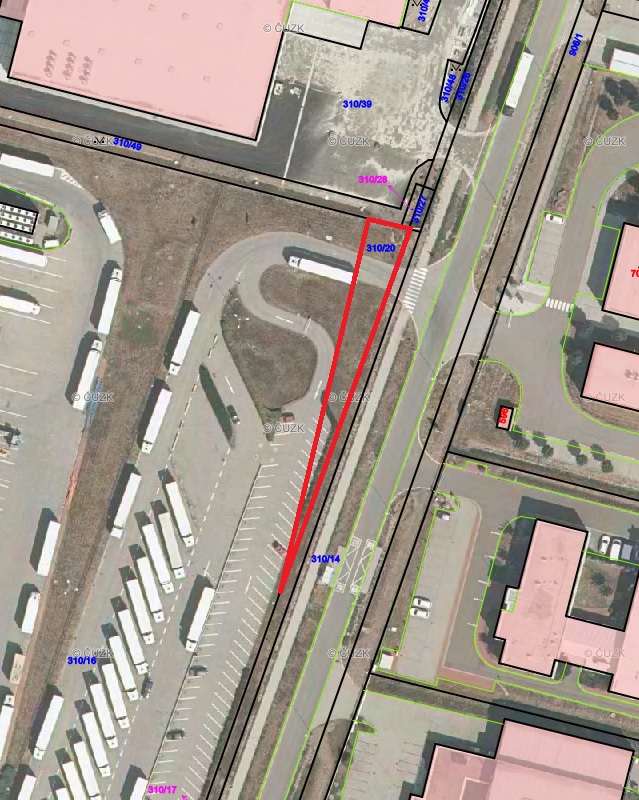 P o d p i s yP o d p i s yP o d p i s yP o d p i s yPředkladatelMgr. Jiří Pospíšil, 1. náměstek primátora02.06.2021Mgr. Pospíšil, v.r.Za správnostMgr. Alexandra Klímková, vedoucí Odboru správy a údržby majetku města02.06.2021Mgr. Klímková, v.r.ZpracovatelMgr. Lukáš Skládal, odborný referent oddělení nakládání s majetkem města Odboru SÚMM02.06.2021Mgr. Skládal, v.r.Důvodová zpráva obsahuje stanoviska dotčených odborů MMPv (subjektů)Důvodová zpráva obsahuje stanoviska dotčených odborů MMPv (subjektů)Důvodová zpráva obsahuje stanoviska dotčených odborů MMPv (subjektů)Důvodová zpráva obsahuje stanoviska dotčených odborů MMPv (subjektů)Odbor MMPv (subjekt)Odbor MMPv (subjekt)Stanovisko ze dneResumé1.OÚPPP08.03.2021je možno realizovat 2.ORI09.03.2021nemá námitky3.OD24.02.2021souhlasí s prodejem4.OŽP24.02.2021nemá námitek5.OSÚMM02.06.2021nemá námitek